	          JUDEŢUL BIHOR-COMUNA SĂLARD                                                           			  Sălard Nr 724,C.P. 417450,                                                                             			     Judeţul Bihor, România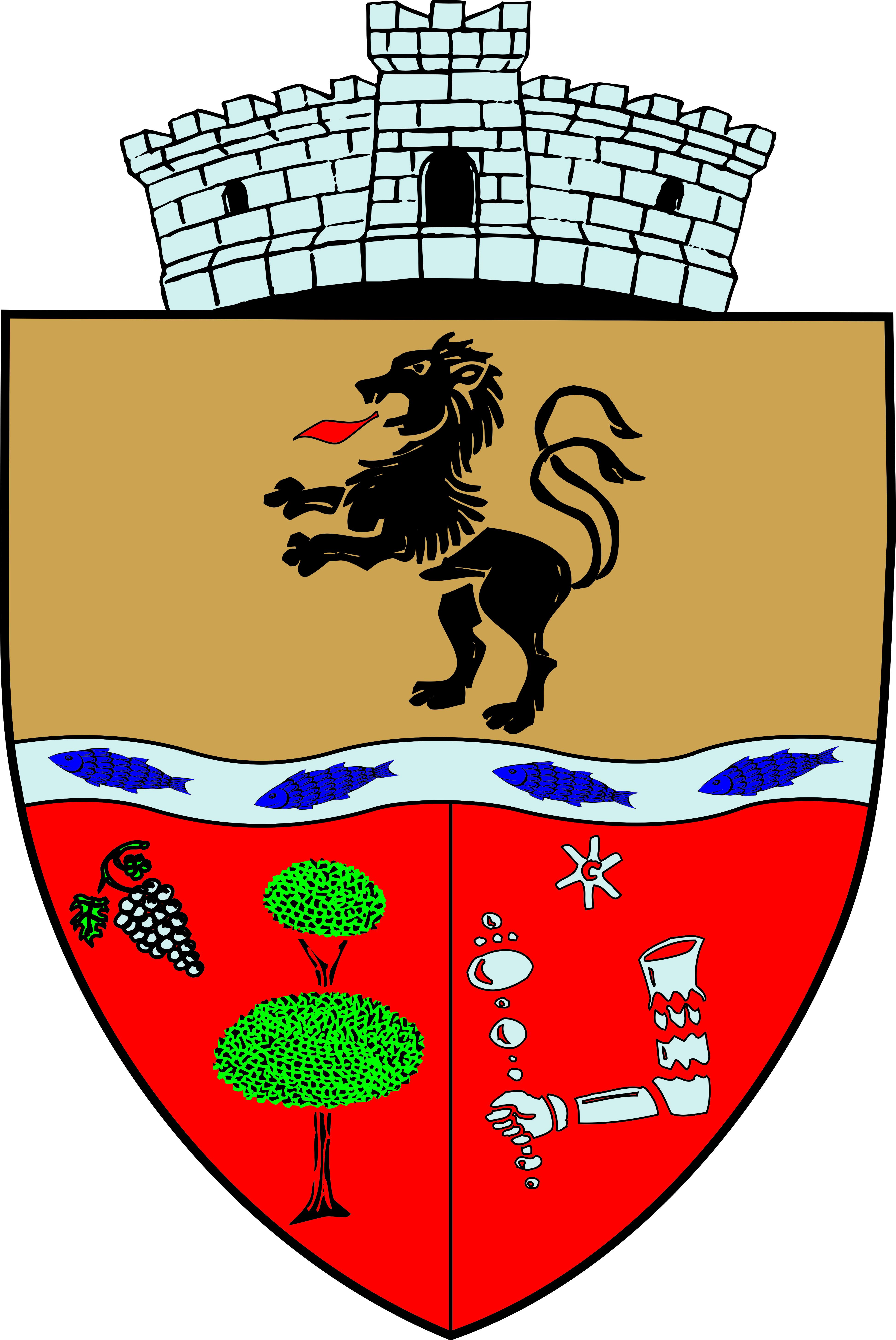 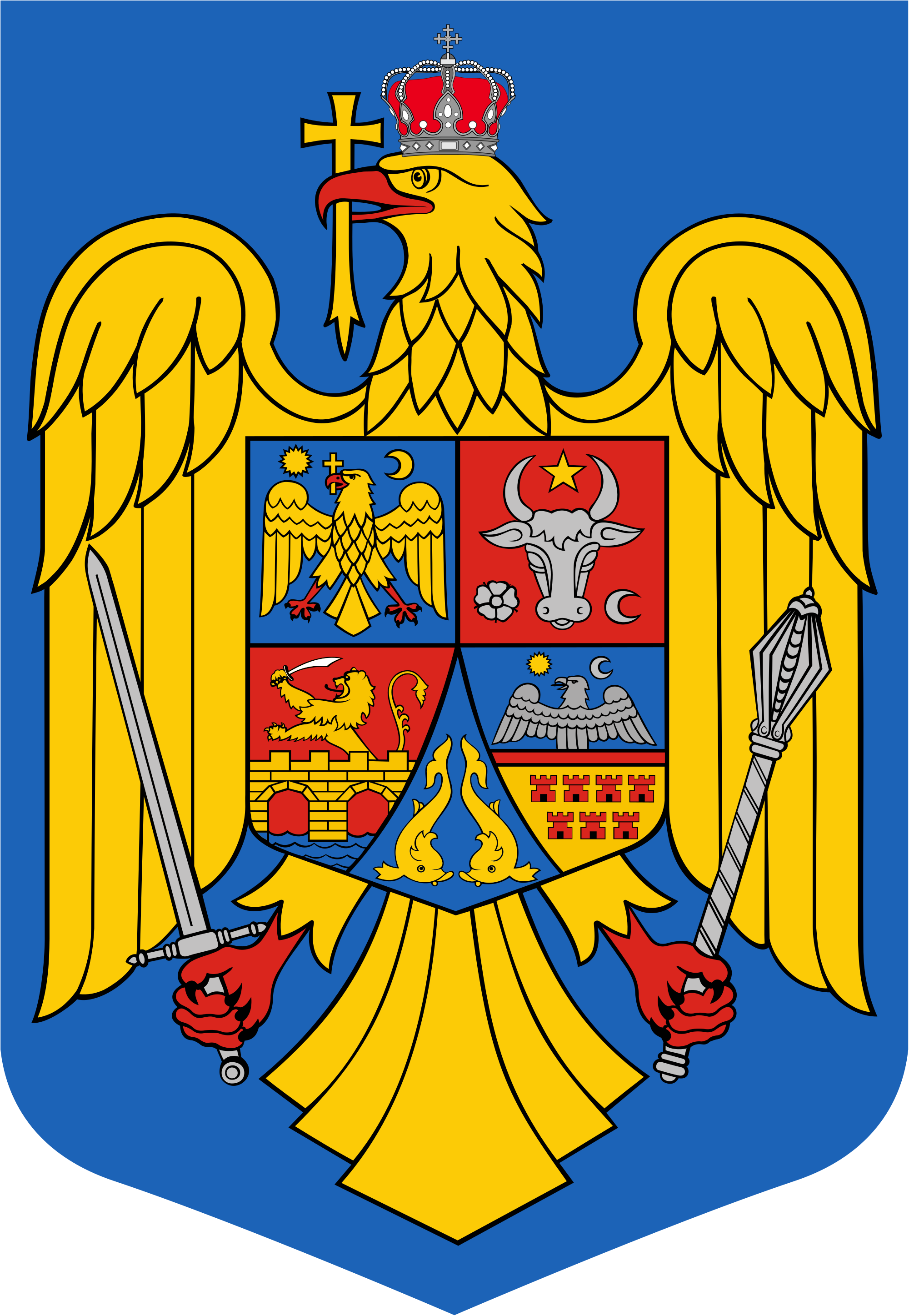                                                         	CÎF:4641318, Tel /Fax: 0259/441049, Fax:0259/441051                             	      			e-mail: primariasalard@yahoo.com                                       	         						comunasalardbh@gmail.comAnunţ public                                                       ŞEDINŢĂ ORDINARĂ   a Consiliului local al comunei Sălard                            	                  în data de  31 martie     2021 ora 16,00 	În conformitate cu prevederile art. 133 , alin. (1)  din Ordonanța de Urgență a Guvernului  nr. 57/2019 privind Codul administrativ,                                                                                                     	Se convocă şedinţa ordinară  a Consiliului local al comunei Sălard, care va avea loc în  data de   31 martie   2021 ora 16,00  în sala de şedinţe a  comunei Sălard  conform  Dispozitiei  nr. 49/ 24.03.2021  emisă   de Primarul  comunei Salard,Nagy Miklos,                                                                                                                                                          	Ordinea de zi a şedinţei  se aduce la cunoştinţa locuitorilor comunei Sălard, potrivit dispoziţiilor   art. 135  , alin. (1)  din Ordonanța de Urgență a Guvernului  nr. 57/2019 privind Codul administrativ:1.Proiect de hotărâre privind aprobarea procesului verbal al  şedinţei  ordinare a Consiliului local  al comunei Sălard din data de 25 februarie   2021.                                                                                                                                                                                                                                                              2.Proiect de hotărâre privind aprobarea ordinii de zi a sedinței ordinare din data de  31 martie  2021.                                                                                                                                                                                                                                                                                                                                                                                                                                                                                                                                                                                                                                                                                 3.Proiect de hotărâre  privind rezilierea contractului  de închiriere a locuinței  pentru tineri în regim de închiriere  construite prin ANL ,situată în localitatea Sălard,nr.725 ,sc.B Et.1,Ap.5,judetul Bihor                                                                                                   Inițiator: primar -Nagy Miklos                                                                                                          4.Proiect de hotărâre   privind   repartizarea  locuinței  pentru tineri în regim de închiriere  construite prin ANL , pentru locuința situată în Sălard,nr.725 ,sc.B ,Et.1,Ap.5,judetul Bihor                                                                                                                                                                                        Inițiator: primar -Nagy Miklos                                                                                                                                                                             5.Proiect de hotărâre privind   aprobarea” Planului de asigurare cu resurse umane, materiale si financiare pentru gestionarea situatiilor de urgenţă din comuna Sălard “   pentru anul 2021                                                                                                                                   Inițiator: primar -Nagy Miklos                                                                                                                    6.Proiect de hotărâre privind  aprobarea „Planului de analiză şi acoperire a riscurilor în domeniul situatiilor de urgență la nivelul comunei Sălard” , Judetul Bihor   ,pentru anul 2021                                                                                                                                               Inițiator: primar -Nagy Miklos                                                                                                                 7.Proiect de hotărâre  privind prezentarea Raportului pe anul 2020 privind starea economică,socială și de mediu  a comunei  SĂLARD                                                                         Inițiator: primar -Nagy Miklos                                                                                                                  8.Proiect de hotărâre  privind   prezentarea  Raportului primarului comunei Sălard privind ducerea la indeplinire a Hotărârilor Consiliului Local emise în anul 2020                                                   Inițiator: primar -Nagy Miklos                                                                                                                               9.Proiect de hotărâre  privind  prezentarea Raportului asupra gestionării bunurilor apartinând comunei Sălard,pe anul 2020                                                                                                                                                                                 Inițiator: primar -Nagy Miklos                                                                                                                                        10.Proiect de hotărâre privind aprobarea modelului legitimaţiei pentru aleşii locali şi a modelului semnului distinctiv al calităţii acestora                                                                                                                 Inițiator: primar -Nagy Miklos       11.Proiect de hotărâre privind    predarea către Ministerul Lucrărilor Publice, Dezvoltării si Administrației prin Compania Naţională de Investiţii “C.N.I.” S.A., a amplasamentului și asigurarea condițiilor în vederea executării obiectivului de investiție „REABILITARE SI EXTINDERE SEDIUL PRIMARIEI SALARD, COMUNA SALARD, SAT SALARD, NR. 724, JUDEŢUL BIHOR „                                                                                                                                                                                              Inițiator: primar -Nagy Miklos                                                                                                        12.Proiect de hotărâre  privind  aprobarea Planului de amplasament si delimitare a imobilului cu suprafata de 59.925 Nr. 1846 Sălard ,nr.topografic  2483/199 teren extravilan având categoria de folosinţă Păşune comunală, în vederea constituirii unui număr cadastral nou                                                                                                                         Inițiator: primar -Nagy Miklos                                                                                                  13.Proiect de hotărâre  privind   aprobarea Planului de amplasament si delimitare a imobilului cu suprafata de 75.709 Nr. 1846 Sălard , nr.topografic  2631/3 teren extravilan având categoria de folosinţă Păşune comunală, în vederea constituirii unui număr cadastral nou.                                                                                                                        Inițiator: primar -Nagy Miklos                                                                                                           14.Proiect de hotărâre  privind   aprobarea Planului de amplasament si delimitare a imobilului cu suprafata de 36.820 mp, teren extravilan având categoria de folosinţă Păşune comunală, înscris în CF Nr. 983 Sălard, nr.topografic  2480 în vederea constituirii unui număr cadastral nou.                                                                                                      Inițiator: primar -Nagy Miklos                                                                                                      15.Proiect de hotărâre  privind   aprobarea Planului de amplasament si delimitare a imobilului cu suprafata de 396.630 mp, teren extravilan având categoria de folosinţă Păşune comunală, înscris în CF Nr. 983 Sălard, nr.topografic 2476;2477:2479 și 2480 în vederea constituirii unui număr cadastral nou.                                                                                                                                             Inițiator: primar -Nagy Miklos      SECRETAR GENERAL UAT,DAMIAN ADRIANA GABRIELAKözérdekű közleménySzalárd község helyi tanácsának 2021 március 31-én,  16 órától tartandó soronkövetkező gyűléseAz 57/2019-es, Közigazgatási jogszabálykönyvre vonatkozó, Sürgősségi Kormány Rendelet, 133 cikk., 1-es bekezdés rendelkezéseinek megfelelően,Szalárd község helyi tanácsának ülése, 2021 március 31-én, 16 órától, hivattatik össze, mely a Nagy Miklós polgármester által kiadott 49/24.03.2021-as Rendelkezés alapján Szalárd község polgármesteri hivatalának gyűléstermében tartatik.A napirendi pontok Szalárd község lakóinak tudtára hozatnak, a Közigazgatási jogszabálykönyvre vonatkozó, Sürgősségi 57/2019-es Kormány Rendelet, 135 cikk., 1-es bekezdésének megfelelően:Határozat tervezet a 2021 február 25-i soronkövetkezett gyűlés jegyzőkönyvének jóváhagyásáról.Határozat tervezet a 2021 március 31-i soronkövetkezett gyűlés napirendi pontjainak jóváhagyásáról.Határozat tervezet  az ANL tömbház, Szalárd 725-ös szám, B lépcsőház, első emelet, 5-ös számú  lakás, jelenlegi bérlői  lemondásának jóváhagyásáról.Kezdeményező : Nagy Miklos polgármesterHatározat tervezet  a felszabadult ANL tömbház, Szalárd 725 szám, B lépcsőház, első emelet, 5-ös számú  lakás, új bérlőjének  jóváhagyásáról.Kezdeményező : Nagy Miklos polgármesterHatározat tervezet  az Szalárd községbeli sürgőssegi helyzet megkövetelte tevékenységek emberi erőforrással , anyagokkal való és anyagi szintű biztosositásának tervezetének jóváhagyásáról.Kezdeményező : Nagy Miklos polgármesterHatározat tervezet a Szalárd közsegbeli, sürgősségi helyzet ideje alatti rizikok lefedésének elemzésének jóváhagyásáról, a 2021-es évre vonatkozólag .Kezdeményező : Nagy Miklos polgármesterHatározat tervezet, Szalárd község 2020-as évi gazdasági, szociális és környezeti helyzetének bemutatásáról.Kezdeményező : Nagy Miklos polgármesterHatározat tervezet  Szalárd közseg polgármesterének beszámolójáról, a 2020-as évi helyi határozatok  véghezviteléről.Kezdeményező : Nagy Miklos polgármesterHatározat tervezet, Szalárd község javainak igazgatásáról a 2020as évben. Kezdeményező : Nagy Miklos polgármester Határozat tervezet, a  helyi választottak igazolványának modelléről és a funkcióik megkülönböztető jelzéséről. Kezdeményező : Nagy Miklos polgármesterHatározat tervezet,  Bihar megye, Szalárd község, Szalárd falu 724-es szám alatt lévő Polgármesteri hivatal székhelyének modernizálásáról és kibővítéséről szóló befektetés elhelyezési és kivitelezési folyamat biztosításáról, a Nemzeti Befektetések Vállalaton keresztül , a Közmunkálati, Fejlesztési és Adminisztrációs minisztériumnak , az való beadásáról ,Kezdeményező : Nagy Miklos polgármester Határozat tervezet, a 59925 m2 területű, 1846-os számú ingatlan, kültelek, elhelyezés és körülhatárolás vázlatának elfogadásáról, mely községi legelő, Szalárdon, 2631/3-as  topószámmal és  van beiktatva, új kadaszteri szám keletkeztetésere vonatkozólag.Kezdeményező : Nagy Miklos polgármesterHatározat tervezet, a 75709 m2 területű, ingatlan, kültelek, elhelyezés és körülhatárolás vázlatának elfogadásáról, mely községi legelő, Szalárdon, 2631/3-as  topószámmal és  van beiktatva, új kadaszteri szám keletkeztetésere vonatkozólag.Kezdeményező : Nagy Miklos polgármesterHatározat tervezet, a 36820 m2 területű, ingatlan, kültelek, elhelyezés és körülhatárolás vázlatának elfogadásáról, mely községi legelő, 2480-as  topószámmal van beiktatva a 983as telekkönyvbe, új kadaszteri szám keletkeztetésere vonatkozólag.Kezdeményező : Nagy Miklos polgármesterHatározat tervezet, a 296630 m2 területű, ingatlan, kültelek, elhelyezés és körülhatárolás vázlatának elfogadásáról, mely községi legelő, 2476; 2477; 2479; es a 2480-as  topószámmal van beiktatva a 983-as telekkönyvbe, új kadaszteri szám keletkeztetésere vonatkozólag.Kezdeményező : Nagy Miklos polgármesterA tanácsgyűlés a COVID szigorításai betartásával tartatik.  